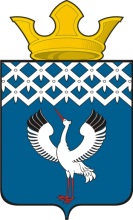 Российская ФедерацияСвердловская областьГлава муниципального образования Байкаловского сельского поселенияПОСТАНОВЛЕНИЕот 09.06.2015 года   № 178-пс. БайкаловоОб утверждении Плана мероприятий («Дорожной карты»)по внедрению муниципального инвестиционного Стандартав Свердловской области на территории муниципального образования Байкаловского сельского поселения на 2015-2016 годы 	В целях организации работы по внедрению муниципального инвестиционного Стандарта в Свердловской области на территории муниципального образования Байкаловского сельского поселения, как минимального набора условий, позволяющих создать прочную основу для активизации предпринимательской и инвестиционной деятельности, Глава муниципального образования Байкаловского сельского поселения,ПОСТАНОВЛЯЕТ: 1. Утвердить План мероприятий («дорожную карту») по внедрению муниципального инвестиционного Стандарта в Свердловской области на территории муниципального образования Байкаловского сельского поселения на 2015-2016 годы (прилагается). 2. Настоящее постановление опубликовать (обнародовать) в газете «Районные будни» и на официальном сайте администрации муниципального образования Байкаловского сельского поселения в сети Интернет http://bsposelenie.ru/. 4. Контроль за исполнением настоящего постановления оставляю за собой.Глава муниципального образования Байкаловского сельского поселения  				      Л.Ю. ПелевинаУТВЕРЖДЕНОПостановлением Главы муниципального образования Байкаловского сельского поселения от 09 июня 2015 года № 178-пПлан мероприятий («дорожная карта») по внедрению муниципального инвестиционного Стандарта в Свердловской области на территории муниципального образования Байкаловского сельского поселения на 2015-2016 годы№№Наименование раздела СтандартаНаименование раздела СтандартаНаименование раздела СтандартаНаименование раздела СтандартаНаименование раздела СтандартаНаименование раздела Стандарта№№Текущая ситуацияТекущая ситуацияОписание текущей ситуацииОписание текущей ситуацииОписание текущей ситуацииОписание текущей ситуации№.№№.№Мероприятия по внедрениюМероприятия по внедрениюОтветственный за исполнениеСроки исполненияСроки исполненияKPI1.Наличие ответственного инвестиционного уполномоченного в муниципальном образованииНаличие ответственного инвестиционного уполномоченного в муниципальном образованииНаличие ответственного инвестиционного уполномоченного в муниципальном образованииНаличие ответственного инвестиционного уполномоченного в муниципальном образованииНаличие ответственного инвестиционного уполномоченного в муниципальном образованииНаличие ответственного инвестиционного уполномоченного в муниципальном образованииНаличие ответственного инвестиционного уполномоченного в муниципальном образовании1.Текущая ситуация Текущая ситуация Необходимо внедрение данного стандарта. Необходимо внедрение данного стандарта. Необходимо внедрение данного стандарта. Необходимо внедрение данного стандарта. Необходимо внедрение данного стандарта. 1.1.Принятие распорядительного документа органа местного самоуправления, утверждающего Положение об инвестиционном уполномоченном в муниципальном образованииПринятие распорядительного документа органа местного самоуправления, утверждающего Положение об инвестиционном уполномоченном в муниципальном образованииГлава муниципального образованияГлава муниципального образованияГлава муниципального образованиядо 01.07.2015Наличие распорядительного документа органа местного самоуправления1.2.Назначение ответственного инвестиционного уполномоченного распорядительным документом органа местного самоуправленияНазначение ответственного инвестиционного уполномоченного распорядительным документом органа местного самоуправленияГлава муниципального образованияГлава муниципального образованияГлава муниципального образованиядо 10.07.2015Наличие распорядительного документа органа местного самоуправления1.3.Внесение изменений в должностной регламент муниципального служащего, назначенного инвестиционным уполномоченнымВнесение изменений в должностной регламент муниципального служащего, назначенного инвестиционным уполномоченнымГлава муниципального образованияГлава муниципального образованияГлава муниципального образованиядо 01.08.2015Наличие распорядительного документа органа местного самоуправления1.4.Публикация информации о назначенном инвестиционном уполномоченном на сайте муниципального образования и в местных СМИПубликация информации о назначенном инвестиционном уполномоченном на сайте муниципального образования и в местных СМИИнвестиционный уполномоченныйИнвестиционный уполномоченныйИнвестиционный уполномоченныйдо 01.08.2015Наличие не менее 2 публикаций1.5.Публикация информации о назначенном инвестиционном уполномоченном на Инвестиционном портале Свердловской областиПубликация информации о назначенном инвестиционном уполномоченном на Инвестиционном портале Свердловской областиИнвестиционный уполномоченныйИнвестиционный уполномоченныйИнвестиционный уполномоченныйдо 01.08.2015Наличие публикации1.6.Включение сведений о назначенном инвестиционном уполномоченном в Инвестиционный паспорт муниципального образованияВключение сведений о назначенном инвестиционном уполномоченном в Инвестиционный паспорт муниципального образованияИнвестиционный уполномоченныйИнвестиционный уполномоченныйИнвестиционный уполномоченныйдо 01.08.2015Наличие распорядительного документа органа местного самоуправления1.7.Формирование плана работы инвестиционного уполномоченного на 2015 годФормирование плана работы инвестиционного уполномоченного на 2015 годИнвестиционный уполномоченныйИнвестиционный уполномоченныйИнвестиционный уполномоченныйдо 01.09.2015Наличие распорядительного документа органа местного самоуправления2.Наличие регламента по сопровождению инвестиционных проектовНаличие регламента по сопровождению инвестиционных проектовНаличие регламента по сопровождению инвестиционных проектовНаличие регламента по сопровождению инвестиционных проектов2.Текущая ситуацияНеобходимо внедрение данного стандарта. Необходимо внедрение данного стандарта. Необходимо внедрение данного стандарта. 2.1.Разработка проекта регламента по сопровождению инвестиционных проектовИнвестиционный уполномоченныйдо 01.08.2015-2.2.Публикация проекта регламента по сопровождению инвестиционных проектов на сайте муниципального образованияИнвестиционный уполномоченныйдо 10.08.2015Наличие публикации2.3.Обсуждение проекта регламента по сопровождению инвестиционных проектов с общественными объединениями и бизнес-сообществомИнвестиционный уполномоченныйдо 01.09.2015-2.4.Принятие распорядительного документа органа местного самоуправления об утверждении регламента по сопровождению инвестиционных проектовИнвестиционный уполномоченныйдо 01.10.2015Наличие распорядительного документа органа местного самоуправления2.5.Публикация регламента по сопровождению инвестиционных проектов на сайте муниципального образования и в местных СМИИнвестиционный уполномоченныйдо 10.10.2015Наличие не менее 2 публикаций3.Наличие координационного совета по инвестициям и развитию предпринимательстваНаличие координационного совета по инвестициям и развитию предпринимательстваНаличие координационного совета по инвестициям и развитию предпринимательстваНаличие координационного совета по инвестициям и развитию предпринимательства3.Текущая ситуацияНеобходимо внедрение данного стандарта. Необходимо внедрение данного стандарта. Необходимо внедрение данного стандарта. 3.1.Принятие распорядительного документа органа местного самоуправления о внесении изменений в Порядок работы координационного совета по инвестициям и развитию предпринимательства/о создании координационного совета по инвестициям и развитию предпринимательстваИнвестиционный уполномоченныйдо 01.08.2015Наличие распорядительного документа органа местного самоуправления3.2.Публикация распорядительного документа органа местного самоуправления о внесении изменений в Порядок работы координационного совета по инвестициям и развитию предпринимательства/о создании координационного совета по инвестициям и развитию предпринимательства на сайте муниципального образованияИнвестиционный уполномоченныйдо 10.08.2015Наличие публикации3.3.Принятие распорядительного документа органа местного самоуправления о внесении изменений в состав совета координационного совета по инвестициям и развитию предпринимательстваИнвестиционный уполномоченныйдо 01.09.2015Наличие распорядительного документа органа местного самоуправления3.4.Публикация распорядительного документа органа местного самоуправления о внесении изменений в состав совета координационного совета по инвестициям и развитию предпринимательства на сайте муниципального образованияИнвестиционный уполномоченныйдо 10.09.2015Наличие публикации3.5.Публикация распорядительного документа органа местного самоуправления о внесении изменений в состав совета координационного совета по инвестициям и развитию предпринимательства на Инвестиционном портале Свердловской областиИнвестиционный уполномоченныйдо 10.09.2015Наличие публикации3.6.Внесение изменений в план работы координационного совета по инвестициям и развитию предпринимательства на 2015 год Глава муниципального образования до 01.10.2015Наличие распорядительного документа органа местного самоуправления3.7.Публикация информации об итогах работы координационного совета по инвестициям и развитию предпринимательства на сайте муниципального образованияИнвестиционный уполномоченныйсистематически,до 31.12.2015Наличие публикаций3.8.Освещение в СМИ ключевых итогов работы координационного совета по инвестициям и развитию предпринимательстваИнвестиционный уполномоченныйсистематически,до 31.12.2015Наличие не менее 2 публикаций4.Наличие специализированной организации по поддержке предпринимателей и работе с инвесторами на территории муниципального образованияНаличие специализированной организации по поддержке предпринимателей и работе с инвесторами на территории муниципального образованияНаличие специализированной организации по поддержке предпринимателей и работе с инвесторами на территории муниципального образованияНаличие специализированной организации по поддержке предпринимателей и работе с инвесторами на территории муниципального образования4.Текущая ситуацияНеобходимо внедрение данного стандарта. Необходимо внедрение данного стандарта. Необходимо внедрение данного стандарта. 4.1.Внедрение единого стандарта предоставления услуг и выполнения работ в специализированных организациях, после его утверждения в Министерстве инвестиций и развития Свердловской областиРуководители специализированных организацийдо декабря 2015 года4.2.Публикация перечня предоставляемых услуг и выполняемых работ специализированной организациейРуководители специализированных организацийдо декабря 2015 годаНаличие публикации5.Наличие на официальном сайте муниципального образования доступной и актуальной для инвестора и предпринимателя информации о муниципальном образованииНаличие на официальном сайте муниципального образования доступной и актуальной для инвестора и предпринимателя информации о муниципальном образованииНаличие на официальном сайте муниципального образования доступной и актуальной для инвестора и предпринимателя информации о муниципальном образованииНаличие на официальном сайте муниципального образования доступной и актуальной для инвестора и предпринимателя информации о муниципальном образовании5.Текущая ситуацияНа официальном сайте Администрации муниципального образования Байкаловского сельского поселения в сети Интернет создан раздел «Инвестиционный стандарт»На официальном сайте Администрации муниципального образования Байкаловского сельского поселения в сети Интернет создан раздел «Инвестиционный стандарт»На официальном сайте Администрации муниципального образования Байкаловского сельского поселения в сети Интернет создан раздел «Инвестиционный стандарт»5.1.Назначение лица (структурного подразделения), ответственного за подготовку Интернет-ресурса (разработку технического задания, макета страницы, архитектуры разделов)Глава муниципального образованиядо 08.07.2015 Наличие распорядительного документа органа местного самоуправления5.2.Подготовка макета страницы, архитектуры разделов, технического задания, конкурсной документации,в т.ч.:Лицо, ответственное за подготовку Интернет-ресурсадо 06.07.2015 Утвержденные макет страницы, архитектура разделов, техническое задание, конкурсная документация5.2.1Определение источников и объема финансирование (в случае привлечения внешних исполнителей)Глава муниципального образованияавгуст –сентябрь 2015 года-5.2.2Проведение конкурса (в случае привлечения внешних исполнителей)Инвестиционный уполномоченныйоктябрь 2015 года-5.3.Утверждение Порядка работы по наполнению и администрированию Интернет-ресурса в информационно-телекоммуникационной сети «Интернет» для размещения информации по вопросам инвестиционной деятельностиГлава муниципального образованиядо 01.09.2015 Наличие распорядительного документа органа местного самоуправления 5.4.Назначение ответственного лица за наполнение и сопровождение Интернет-ресурсаГлава муниципального образованиядо 15.09.2015 Наличие распорядительного документа органа местного самоуправления 5.2.Разработка медиа-плана Лицо, ответственное за подготовку Интернет-ресурсаежегодно,            до 01 февраля годаУтвержденный медиа-план6.Наличие утвержденной муниципальной программы развития предпринимательства на территории муниципального образованияНаличие утвержденной муниципальной программы развития предпринимательства на территории муниципального образованияНаличие утвержденной муниципальной программы развития предпринимательства на территории муниципального образованияНаличие утвержденной муниципальной программы развития предпринимательства на территории муниципального образования6.Текущая ситуацияВ муниципальном образовании Байкаловского сельского поселения действует подпрограмма «Содействие развитию малого и среднего предпринимательства в муниципальном образовании Байкаловского сельского поселения» муниципальной программы «Социально-экономическое развитие Байкаловского сельского поселения на 2015-2021 годы»В муниципальном образовании Байкаловского сельского поселения действует подпрограмма «Содействие развитию малого и среднего предпринимательства в муниципальном образовании Байкаловского сельского поселения» муниципальной программы «Социально-экономическое развитие Байкаловского сельского поселения на 2015-2021 годы»В муниципальном образовании Байкаловского сельского поселения действует подпрограмма «Содействие развитию малого и среднего предпринимательства в муниципальном образовании Байкаловского сельского поселения» муниципальной программы «Социально-экономическое развитие Байкаловского сельского поселения на 2015-2021 годы»6.1.Подготовка предложений по формированию перечня мероприятий, целесообразных к включению в муниципальные программы Глава муниципального образования июль 2015 годаНаправление предложений в Министерство инвестиций и развития Свердловской области6.2.Внесение изменений в муниципальные программы поддержки предпринимательстваГлава муниципального образования сентябрь 2015 годаНаличие распорядительного документа органа местного самоуправления7.Наличие утвержденных регламентов, оптимизирующих сроки и порядок предоставления разрешений на строительствоНаличие утвержденных регламентов, оптимизирующих сроки и порядок предоставления разрешений на строительствоНаличие утвержденных регламентов, оптимизирующих сроки и порядок предоставления разрешений на строительствоНаличие утвержденных регламентов, оптимизирующих сроки и порядок предоставления разрешений на строительство7.Текущая ситуацияРазработаны и утверждены регламенты предоставления разрешения на строительство и регламенты выдачи разрешения на ввод объекта капитального строительства в эксплуатацию. Данный стандарт предусматривает внесение изменений в регламенты в части оптимизации сроков выдачи разрешений Разработаны и утверждены регламенты предоставления разрешения на строительство и регламенты выдачи разрешения на ввод объекта капитального строительства в эксплуатацию. Данный стандарт предусматривает внесение изменений в регламенты в части оптимизации сроков выдачи разрешений Разработаны и утверждены регламенты предоставления разрешения на строительство и регламенты выдачи разрешения на ввод объекта капитального строительства в эксплуатацию. Данный стандарт предусматривает внесение изменений в регламенты в части оптимизации сроков выдачи разрешений 7.1.Разработка и утверждение регламента предоставления разрешения на строительство Инвестиционный уполномоченный 3 квартал 2015 годаНаличие распорядительного документа органа местного самоуправленияКоличество процедурМаксимальный срок7.2.Размещение блок-схемы предоставления разрешения на строительство на сайте муниципального образования Инвестиционный уполномоченный 3 квартал 2015 годаНаличие публикации на сайте7.3.Разработка и утверждение регламента выдачи разрешения на ввод объекта капитального строительства в эксплуатациюИнвестиционный уполномоченный 3 квартал 2015 годаНаличие распорядительного документа органа местного самоуправленияКоличество процедурМаксимальный срок7.4.Размещение блок-схемы выдачи разрешения на ввод объекта капитального строительства в эксплуатациюИнвестиционный уполномоченный 3 квартал 2015 годаНаличие распорядительного документа органа местного самоуправленияКоличество процедурМаксимальный срок8.Наличие перечня земельных участков и объектов муниципальной собственности для целей реализации инвестиционных проектов в муниципальном образованииНаличие перечня земельных участков и объектов муниципальной собственности для целей реализации инвестиционных проектов в муниципальном образованииНаличие перечня земельных участков и объектов муниципальной собственности для целей реализации инвестиционных проектов в муниципальном образованииНаличие перечня земельных участков и объектов муниципальной собственности для целей реализации инвестиционных проектов в муниципальном образовании8.Текущая ситуацияНеобходимо внедрение данного стандарта. Необходимо внедрение данного стандарта. Необходимо внедрение данного стандарта. 8.1.Принятие решения администрации муниципального образования о размещении информации о свободных земельных участках, пригодных для ведения производственной, логистической и торговой деятельности в границах муниципального образования на инвестиционном портале Свердловской областиГлава муниципального образования до 30.06.2015Формирование на территории муниципального образования земельных участков, пригодных для ведения производственной, логистической и торговой деятельностиНаличие распорядительного документа органа местного самоуправления8.2.Утверждение форм для размещения информации о свободных земельных участках, пригодных для ведения производственной, логистической и торговой деятельности в границах муниципального образования на инвестиционном портале Свердловской областиГлава муниципального образования до 30.06.2015 Формирование на территории муниципального образования земельных участков, пригодных для ведения производственной, логистической и торговой деятельностиНаличие распорядительного документа органа местного самоуправления8.3.Размещение информации о свободных земельных участках, пригодных для ведения производственной, логистической и торговой деятельности в границах муниципального образования на инвестиционном портале Свердловской областиИнвестиционный уполномоченный  до 31.07.2015 Формирование на территории муниципального образования земельных участков, пригодных для ведения производственной, логистической и торговой деятельностиНаличие распорядительного документа органа местного самоуправления8.4.Обновление информации о свободных земельных участках, пригодных для ведения производственной, логистической и торговой деятельности в границах муниципального образования на инвестиционном портале Свердловской областиИнвестиционный уполномоченный ЕжемесячноНаличие публикации8.5.Подготовка информации об объектах муниципальной собственности, в отношении которых планируется реализация инвестиционных проектов с применением механизмов государственно-частного партнерства.Глава муниципального образованиядо 30.11.2015Наличие распорядительного документа органа местного самоуправления8.6.Разработка и утверждение перечня объектов государственно-частного партнерства в МОГлава муниципального образованиядо 30.12.2015Наличие распорядительного документа органа местного самоуправления8.7.Размещение Перечня на Инвестиционном портале Свердловской области и сайте муниципального образования.Инвестиционный уполномоченный до 01.02.2016 Наличие распорядительного документа органа местного самоуправления9.Наличие утвержденных условий финансового участия в инвестиционных проектахНаличие утвержденных условий финансового участия в инвестиционных проектахНаличие утвержденных условий финансового участия в инвестиционных проектахНаличие утвержденных условий финансового участия в инвестиционных проектах9.Текущая ситуацияНеобходимо внедрение данного стандарта. Необходимо внедрение данного стандарта. Необходимо внедрение данного стандарта. 9.1.Мониторинг эффективности реализации мер поддержки субъектов инвестиционной деятельностиИнвестиционный уполномоченный до 31.08.2015Наличие распорядительного документа органа местного самоуправления9.2.Разработка и принятие порядков предоставления мер поддержки субъектам инвестиционной деятельностиГлава муниципального образованиядо 31.12.2015Наличие распорядительного документа органа местного самоуправления9.3.Размещение на сайте  муниципального образования алгоритма действий по получению субъектом инвестиционной деятельности мер поддержкиИнвестиционный уполномоченный до 31.12.2015Наличие схемы действий10.Наличие утвержденных схем тепло-водо-газо-электроснабжения муниципального образования, а также информации о порядке получения технических условий на присоединение к энергетическим ресурсамНаличие утвержденных схем тепло-водо-газо-электроснабжения муниципального образования, а также информации о порядке получения технических условий на присоединение к энергетическим ресурсамНаличие утвержденных схем тепло-водо-газо-электроснабжения муниципального образования, а также информации о порядке получения технических условий на присоединение к энергетическим ресурсамНаличие утвержденных схем тепло-водо-газо-электроснабжения муниципального образования, а также информации о порядке получения технических условий на присоединение к энергетическим ресурсамТекущая ситуацияСхемы тепло-водо-газоснабжения разработаны и утверждены. Схема электроснабжения не разработаны.Схемы тепло-водо-газоснабжения разработаны и утверждены. Схема электроснабжения не разработаны.Схемы тепло-водо-газоснабжения разработаны и утверждены. Схема электроснабжения не разработаны.10.1.Заключение соглашения между администрацией муниципального образования и ресурсоснабжающими организациями Руководители ресурсоснабжающих организацийдо декабря 2015 годаНаличие заключенных соглашений со всеми ресурсоснабжающими организациями, работающими на территории муниципального образования10.2.Размещение информации о реализации инвестиционных программ ресурсоснабжающих компаний на сайте муниципального образованияИнвестиционный уполномоченный 3 квартал 2015 годаНаличие публикации10.3.Размещение на сайте муниципального образования информации о свободных энергетических мощностяхИнвестиционный уполномоченный, руководители ресурсоснабжающих организаций3 квартал 2015 годаНаличие публикации10.4.Разработка и утверждение Плана объектов и инвестиционных проектов муниципального образованияГлава муниципального образования до декабря 2015 годаНаличие распорядительного документа органа местного самоуправления 10.5.Разработка схем тепло-водо-газа-электроснабжения муниципального образованияГлава муниципального образования до декабря 2016 годаНаличие распорядительного документа органа местного самоуправления 10.6.Разработка и размещение на сайте муниципального образования порядка и блок-схемы подключения организаций к электро и газораспределительным сетям, коммунальной инфраструктуреГлава муниципального образования, руководители ресурсоснабжающих организаций3 квартал 2015 годаНаличие публикации10.7.Формирование базы данных ресурсоснабжающих организаций (телефон, адрес, время работы), размещение на сайте муниципального образования Инвестиционный уполномоченный, руководители ресурсоснабжающих организаций3 квартал 2015 годаНаличие публикации